1.pielikums Madonas novada pašvaldības domes22.09.2020. lēmumam Nr.358(protokols Nr.19, 11.p.)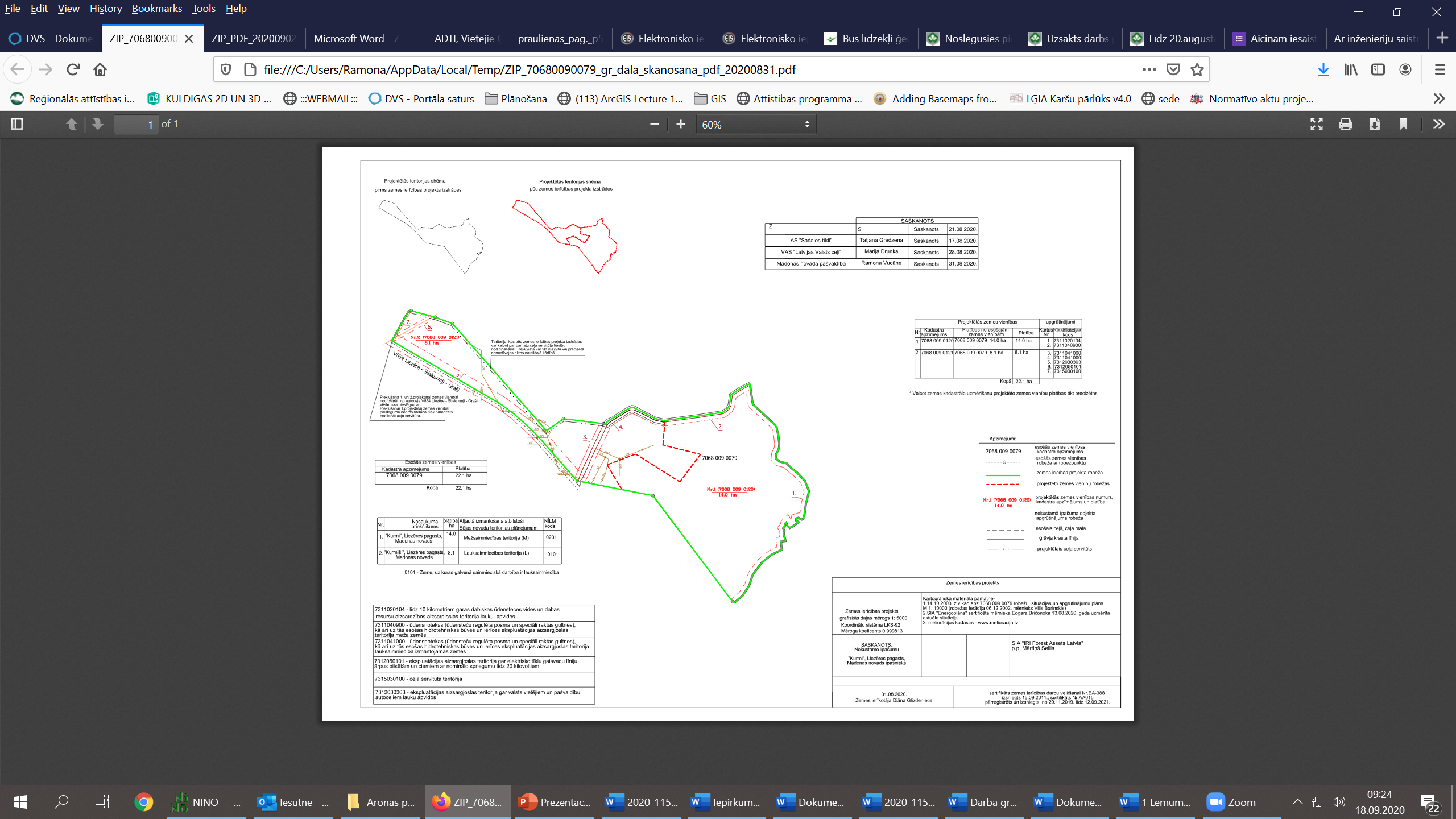 